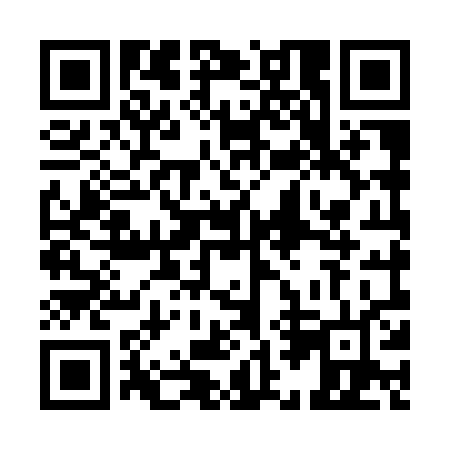 Prayer times for Sinclairville, Ontario, CanadaMon 1 Jul 2024 - Wed 31 Jul 2024High Latitude Method: Angle Based RulePrayer Calculation Method: Islamic Society of North AmericaAsar Calculation Method: HanafiPrayer times provided by https://www.salahtimes.comDateDayFajrSunriseDhuhrAsrMaghribIsha1Mon3:575:441:236:419:0210:492Tue3:585:441:236:419:0210:483Wed3:595:451:236:419:0210:484Thu4:005:461:246:419:0110:475Fri4:015:461:246:419:0110:476Sat4:025:471:246:419:0110:467Sun4:035:481:246:419:0010:458Mon4:045:481:246:419:0010:459Tue4:055:491:246:408:5910:4410Wed4:065:501:256:408:5910:4311Thu4:075:511:256:408:5810:4212Fri4:085:511:256:408:5810:4113Sat4:095:521:256:408:5710:4014Sun4:115:531:256:398:5710:3915Mon4:125:541:256:398:5610:3816Tue4:135:551:256:398:5510:3717Wed4:155:561:256:388:5510:3518Thu4:165:571:256:388:5410:3419Fri4:175:581:256:378:5310:3320Sat4:195:581:266:378:5210:3221Sun4:205:591:266:378:5110:3022Mon4:216:001:266:368:5010:2923Tue4:236:011:266:368:4910:2824Wed4:246:021:266:358:4810:2625Thu4:266:031:266:348:4710:2526Fri4:276:041:266:348:4610:2327Sat4:296:051:266:338:4510:2228Sun4:306:061:266:338:4410:2029Mon4:326:071:266:328:4310:1830Tue4:336:081:266:318:4210:1731Wed4:356:091:256:318:4110:15